附件2面试通知书打印二维码一、面试通知书打印二维码注意：请按公告规定时间用手机浏览器扫描下方二维码下载并打印面试通知书，逾期未下载打印的后果自负。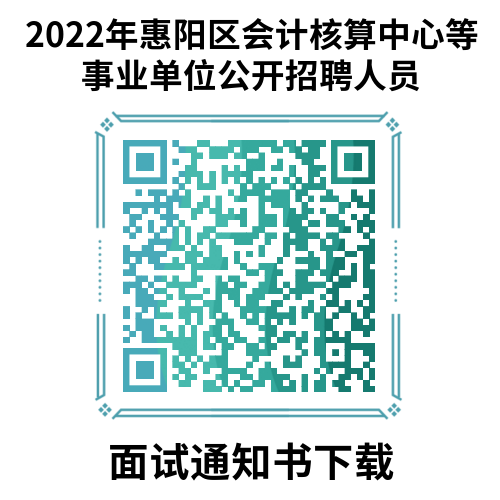 